ДРАЙВЕРА ДЛЯ СВЕТОДИОДНОЙ ПАНЕЛИ СИРИУС А    www.siriusalamp.ru           Руководство по эксплуатации/гарантийный талонМЕРЫ ПРЕДОСТОРОЖНОСТИВо избежание несчастных случаев никогда не подвергайте продукцию воздействию огня и не опускайте её в воду.Изделие предназначено для использования только внутри помещений.Во избежание несчастных случаев запрещается самостоятельно производить ремонт электротехнической продукции.Запрещается эксплуатировать изделие при наличии механических и прочих повреждений.Помните, что переменное напряжение 220В опасно для жизни! Внимательно изучите данное руководство перед использованием изделия и сохраните его до конца эксплуатации! Внимание. Данное изделие является независимым устройством, имеющим 2 класс защиты от поражения электрическим током.! Информация о видах опасных воздействийИзделие не содержит опасных и вредных для здоровья человека веществ, которые могут выделяться в процессе эксплуатации в течение срока службы изделия при соблюдении правил его эксплуатации.1. ТЕХНИЧЕСКИЕ ХАРАКТЕРИСТИКИТехнические характеристики блока питания приведены в таблице 1	Таблица 1ТРАНСПОРТИРОВКА И ХРАНЕНИЕТранспортировка и хранение изделия должны производиться в упаковке с соблюдением мер предосторожности от механических повреждений и воздействия атмосферных осадков.УТИЛИЗАЦИЯИзделие необходимо утилизировать согласно требованиям законодательства территории реализации.ВОЗМОЖНЫЕ НЕИСПРАВНОСТИ И СПОСОБЫ ИХ УСТРАНЕНИЯВнимание! Все работы, связанные с устранением возможных неисправностей изделия должны осуществляться при отключенном питании сети!Перечень возможных неисправностей и способы их устранения приведены в таблице 3.Если эти способы Вам не помогли, для устранения неисправности обратитесь за помощью к квалифицированным специалистам.СВЕДЕНИЯ ОБ ИЗДЕЛИИСведения об изделии приведены в таблице 4.Таблица 3Таблица 4.КОМПЛЕКТНОСТЬКомплектность поставки блока питания приведена в таблице 2.	Таблица 2УСТАНОВКА И ПОДКЛЮЧЕНИЕТребования безопасности.Внимание! Все работы, связанные с подключением светодиодной панели к блоку питания и блока питания к сети 220В, необходимо произво- дить при отключенном питании в сети.Максимально допустимая нагрузка.Внимание! Не допускается подключать к блоку питания светодиодную панель с потребляемой мощностью и(или) током потребления, отлич- ными от номинальных значений, указанных в табл.1. Для подключения блока питания к сети 220В рекомендуется использовать провода с сечением жил не менее 0,75мм2Подключение.ГАРАНТИЙНЫЕ ОБЯЗАТЕЛЬСТВАГарантийный срок эксплуатации составляет 1 год со дня продажи, при соблюдении потребителем условий монтажа, эксплуатации, транспортировки и хранения, изложенныхВнимание! Все провода во время монтажа блока питания должны быть обесточены.в данном руководстве.Устройство не подлежит гарантийному обслуживанию в случае:предъявления товара с незаполненным (неправильно заполненным) гарантийным талоном;наличия механических повреждений или следов вскрытия корпуса;нарушения условий эксплуатации, изложенных в данном руководстве.В комплект поставки входит провод со штекером. Этот провод поставляется уже подключенным к блоку питания. Подключите штекер к соответствующему разъему питания светодиодной панели.Для подключения блока питания к сети 220В необходимо подвести к месту его крепления сетевой провод (в комплект не входит). Жилы этого провода необходимо подклю- чить в соответствии с полярностью: N – нейтраль, L - фаза. Способ подключения показан на рис.1.После проверки правильности всех подключений необходимо подключить сетевой провод к сети 220В.Рис.1. Подключение блока питания.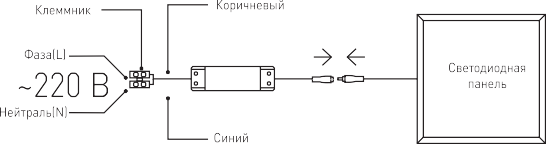 Замена вышедшей из строя электротехнической продукции осуществляется в точке продажи при наличии корректно заполненного гарантийного талона:Производитель оставляет за собой право вносить изменения в конструкцию и спецификации выпускаемых изделий в любое время без предварительного уведомления и без каких-либо обязательств внести такие же изменения в ранее или позднее произведенные изделия.Блок питания с проводом со штекером, шт.Место продажиДата продажиШтамп магазина и подпись продавца